INFORMATION NOTE FOR PARTICIPANTSTime and Place of Meetings1.	At the kind invitation of the Government of Solomon Islands, the Meeting of the Regional Subproject Management Team (RSMT) for the Severe Weather Forecast and Disaster Risk Reduction Demonstration Project (SWFDDP) for the Pacific Islands & the Sixteenth session of the RA V Tropical Cyclone Committee for the South Pacific and South-East Indian Ocean will be held in Honiara, Solomon Islands, from 25 to 27 August 2016 and 29 August to 02 September 2016, respectively.2.	Both meetings will take place at Forum Fishery Agency (FFA) Conference room in Honiara, Solomon Islands. Meeting Arrangements3.	Both meetings will be conducted in English only and all working documents, as well as the provisional and final reports of the meetings, will be available in English only.4.	It is planned that the opening ceremony for the Meeting of the RSMT for the SWFDDP for the Pacific Islands will begin at 9:30 a.m. on 25 August 2016.  Registration of participants will start at 8:00 a.m. on 25 August 2016 at the registration desk located at the entrance to the meeting room.  Participants will receive identification badges at the time of registration.5.	For the Sixteenth session of the RA V Tropical Cyclone Committee for the South Pacific and South-East Indian Ocean, the opening ceremony will take place at 9:30 a.m. on 29 August 2016. Registration of participants will start at 8:00 a.m. on 29 August 2016 at the registration desk located at the entrance to the meeting room.  Participants will receive identification badges at the time of registration.Entry Requirements6. 	A valid passport (and visa if applicable) is necessary for all persons entering Solomon Islands. Some countries in the region can obtain Visa on arrival whilst others are not. Participants that are not able to obtain Visa on arrival can contact the host country focal point organiser – Mr Lloyd Tahani, Deputy Director Meteorology, Solomon Islands for Visa formalities (please use Appendix 1 - Visa Application Information Form). The “Application Form for Visa” can be obtained from the website of the Solomon Islands Immigration Department, Ministry of Commerce, Industries, Labour and Immigration at: http://www.commerce.gov.sb/Divisions/Immigration/Application_Form.htm.Local CoordinationThe Local Coordinators for the Meeting of the RSMT for the SWFDDP for the Pacific Islands & RAV/TCC-16 are: Mr Lloyd Tahani (l.tahani@met.gov.sb)Mr. Noel Sainao (noel.sanau@met.gov.sb)Mr Solomon Sammy (s.sammy@met.gov.sb)Mr Freddy Ferah (f.ferah@met.gov.sb)Ms. Linda Tonawane (l.tonawane@met.gov.sb)Solomon Islands Meteorological ServicesMinistry of Environment, Climate Change, Disaster Management and MeteorologyP.O BOX 21 HoniaraSolomonSolomon IslandsTelephone Nos.: 	(677) 24218 / (677) 27658Fax No.:	            (677) 230298.	Telephone, facsimile, Internet and postal services are available at or near the meeting place.Banking and Currency9.	Solomon Islands’ currency is the Solomon Islands Dollar (SBD). Notes are issued in denominations of SBD 2, 5, 10, 50 and 100. One SBD is equal to 100 cent. Coins come in denominations of 5, 10, 20, 50 cents and 1 dollar. Solomon Islands currency can be exchanged at banks. All major currencies are generally accepted.10. 	Traveller’s cheques can be cashed at the banks in Honiara. General banking hours: 9:00 am - 04:00 pm week days (Monday - Friday). Participants arriving during the weekend are advised to change some money at the Airport on arrival. The current exchange rate is roughly USD 1  SBD$7.80, subject to fluctuation.  Credit cards are accepted by all major hotels.  Arrival and Transport Arrangements11.	The Meteorological Services will arrange the pick-up service at the airport provided that arrival details are communicated to the local organizers in well in advance of arrival time into Honiara. After immigration clearance at the airport, look for your names for assistance and you’ll be transported to your hotels. 12.	Public transport is available by TAXI services, usually parked in front of the arrival area with TAXI signs on them. TAXI fares are ranging from SBD$100 - $150.00 depending on the distance where the hotel you’ve booked located in Honiara.Electricity and Plug Type13.	The electrical current in Solomon Islands is 220-240 Volts, and the type of plug normally used is shown below (type Australian AS-3112). 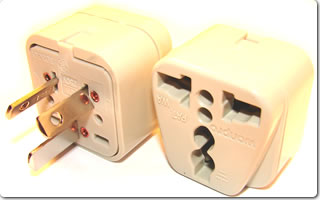 14.       Please bring an extra adaptor if you want to use your laptops, etc. Local Climate in August/September 15.	Climate data in August/September in Honiara, Solomon Islands are listed below:	Mean daily temperature:	+ 27.2 °C	Mean maximum temperature:	+ 31.3 °C	Mean minimum temperature:	+ 23.3 °C	Mean precipitation	   94.0mmAccommodation16.	Appendix A contains a list of recommended hotels in Honiara where rates are attached to them.  All recommended hotels have internet access. Honiara Hotel and Pacific Casino Hotel are located close to the meeting venue. 17. 	Participants are advised to make their own accommodation bookings well in advance. When booking, you must provide details of your credit card for guarantee (type and No., name, expiry date). Bookings may be made via Internet or by faxing the Hotel Reservation Form contained in Appendix B. LIST OF RECOMMENDED HOTELS     HOTEL RESERVATION FORMParticipants attending the meetings of RSMT for SWFDDP and RA V/TCC-16 are welcome to make their hotel reservation directly with the hotel by fax or e-mail, or return the form no later than 31 July 2016 to:Mr Noel Sainao		 	Tel.: (677) 24218/27658	noel.sanau@met.gov.sbMs. Linda Tonawane		Fax: (677) 23029		l.tonawane@met.gov.sbName		____________________________________________________________Country		____________________________________________________________Address		____________________________________________________________Tel. No.:		____________________________________________________________Fax No.:		____________________________________________________________E-mail:		____________________________________________________________	Flight No.	Date	TimeArrival	______________	_______________	____________Departure	______________	_______________	____________Please reserveName of hotel:	_______________________________________________________                                        Please specify one of the recommended hotelsStandard/Superior/Deluxe/Suite:        Single (     )	Twin (     )Check-in date	____________________________________________________________Check-out date	____________________________________________________________Credit card details for guarantee:Type ____________________________   Number    ________________________________Name ____________________________Expiry Date _______________________________Date ____________________________ Signature _________________________________WORLD METEOROLOGICAL ORGANIZATION________________________________________MEETING OF THE REGIONAL SUBPROJECT MANAGEMENT TEAM (RSMT) FOR THE SEVERE WEATHER FORECAST AND DISASTER REDUCTION DEMOSTRATION PROJECT (SWFDDP) FOR THE SOUTH PACIFIC ISLANDSHONIARA, SOLOMON ISLANDS, 25 TO 27 AUGUST 2016REGIONAL ASSOCIATION V (SOUTH-WEST PACIFIC) TROPICAL CYCLONE COMMITTEE FOR THE SOUTH PACIFIC AND THE SOUTH-EAST INDIAN OCEANSIXTEENTH SESSIONHONIARA, SOLOMON ISLANDS, 29 AUGUST TO 02 SEPTEMBER 2016RSMT/SWFDDP & RA V/TCC-16/INF. 1(2.VI.2016)___________________ENGLISH ONLYHotel namesContact details for reservationStandard Room per night(SBD$)Standard Room per night(SBD$)Deluxe Roomper night(SBD$)Deluxe Roomper night(SBD$)Distance from MeetingPlaceAdditional Info Hotel namesContact details for reservationSingleDoubleSingleDoubleKing Solomon Hotel Email: Reservations@Kingsolomon.Com Tel: (677)21205Fax: (677) 21771Web: www.Kingsolomomhotel.inf7707701,0351,0353.6km Pickup by transport to meeting venueIron Bottom Sound Hotel Email: Tel: (677) 28633 Fax: (677)  Web: http://www.ironbottomsoundhotel.com770770120012004.2kmPickup by transport to meeting venueHoniara HotelEmail :reservation@honiarahotel.com.sbTel : (677) 21737/23412Fax : (677) 20376Web : http://www.honiarahotel.com.sb795795125012501.8kmPickup by transport to meeting venuePacific Casino HotelEmail: reservation@pacificcasinohotel.comTel: (677) 25009Fax: (677) 22880Web: http://www.pacificcasinohotel.com/5008506009007009507501,1501.9kmPickup by transport to meeting venue